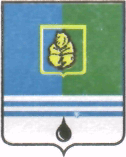 ПОСТАНОВЛЕНИЕАДМИНИСТРАЦИИ  ГОРОДА  КОГАЛЫМАХанты-Мансийского автономного округа - ЮгрыОт «24»  июня  2015 г.                                                             №1911О признании утратившим силу постановленияАдминистрации города Когалыма от 30.12.2009 №2831В соответствии с постановлением Администрации города Когалыма               от 28.03.2012 №722 «Об утверждении Порядка определения объема и условий предоставления субсидий муниципальным бюджетным и автономным учреждениям города Когалыма на иные цели», постановлением Администрации города Когалыма от 25.02.2015 №544 «Об определении нормативных затрат на обеспечение функций органов местного самоуправления города Когалыма и подведомственных им муниципальных казенных учреждений»:1. Постановление Администрации города Когалыма от 30.12.2009 №2831 «Об утверждении Порядка формирования плана капитального ремонта объектов, находящихся в муниципальной собственности города Когалыма» признать утратившим силу.2. Комитету финансов Администрации города Когалыма направить в юридическое управление Администрации города Когалыма текст постановления, его реквизиты, сведения об источнике официального опубликования в порядке и сроки, предусмотренные распоряжением Администрации города Когалыма от 19.06.2013 №149-р «О мерах по формированию регистра муниципальных нормативных правовых актов Ханты-Мансийского автономного округа – Югры» для дальнейшего направления в Управление государственной регистрации нормативных правовых актов Аппарата Губернатора Ханты-Мансийского автономного округа - Югры.3. Настоящее постановление вступает в силу с 01.01.2016.4. Опубликовать настоящее постановление и приложения к нему в газете «Когалымский вестник» и разместить на официальном сайте Администрации города Когалыма в сети «Интернет» (www.admkogalym.ru).5. Контроль за выполнением постановления возложить на заместителя главы Администрации города Когалыма Т.И. Черных.Глава Администрации города Когалыма                                      В.И.СтепураКогалымский вестник», ООО «Ваш консультант».